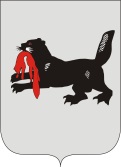 ИРКУТСКАЯ ОБЛАСТЬСЛЮДЯНСКАЯТЕРРИТОРИАЛЬНАЯ ИЗБИРАТЕЛЬНАЯ КОМИССИЯг. СлюдянкаО применении технологии изготовления протоколов участковых избирательных комиссий об итогах голосования с применением машиночитаемого кода на выборах депутатов Думы муниципального образования Слюдянский район седьмого созыва и главы Портбайкальского муниципального образования Руководствуясь постановлением Центральной избирательной комиссии Российской Федерации от 15 февраля 2017 года № 74/667-7 «О применении технологии изготовления протоколов участковых комиссий об итогах голосования с машиночитаемым кодом и ускоренного ввода данных протоколов участковых комиссий об итогах голосования в Государственную автоматизированную систему Российской Федерации «Выборы» с использованием машиночитаемого кода», Слюдянская  территориальная избирательная комиссияРЕШИЛА:1. Применить технологию изготовления протоколов участковых избирательных комиссий об итогах голосования с применением машиночитаемого кода при подведении итогов голосования на муниципальных выборах согласно приложению, для чего Слюдянской территориальной избирательной комиссии обеспечить участковые избирательные комиссии, указанные в приложении, внешними носителями информации (USB флеш-накопитель).2. Председателям соответствующих участковых избирательных комиссий в срок до 26 августа 2019 года принять решение о назначении не менее двух операторов специального программного обеспечения для изготовления протоколов участковых избирательных комиссий об итогах голосования с машиночитаемым кодом, направить копию решения в Слюдянскую территориальную избирательную комиссию.3. Направить настоящее решение:– в Избирательную комиссию Иркутской области для согласования;– в участковые избирательные комиссии избирательных участков, указанных в приложении.4. Разместить настоящее решение  на интернет – странице Слюдянской территориальной избирательной комиссии на сайте администрации муниципального образования Слюдянский район.Председатель комиссии                      		           	Н.Л. ЛазареваСекретарь комиссии                                                                  Н.Л. ТитоваПриложение к решению Слюдянской территориальной избирательной комиссииот «4» июля 2019 года № 100/158Список муниципальных выборов и номеров избирательных участков, на которых будет применяться технология изготовления протоколов участковых избирательных комиссий об итогах голосования с применением машиночитаемого кодаР Е Ш Е Н И ЕР Е Ш Е Н И Е4 июля 2019 года№ 100/780 № п/пНаименование выборовУИК, на которых применяется технология изготовления протоколов об итогахголосования с машинопечатным кодомУИК, на которых применяется технология изготовления протоколов об итогахголосования с машинопечатным кодом№ п/пНаименование выбороввсего№1Выборы депутатов Думы муниципального образования Слюдянский район28№ 1285-13122Выборы главы Портбайкальского муниципального образования1№ 1311